18L Portable Cooler for Vaccines and other Medical ProductsThis Product is designed for use as a container for the transport of packaged Vaccines, Blood and Blood Derivatives, and other Medical Products that require a controlled temperature. The cooler consist of an injection molding, insulated box fitted with an insulated hinged lid seal, positive closing device, and molded carry handle. A removable liner manufactured from durable aluminized heat reflective material is fitted with pockets for storage of frozen packs, and a zip fastened top closing flap.Dimensions:External 44.0*28.5*31.0 cmInternal (no Liner or Refrigerant) 35.8*19.5*24.0 cmUsable Cold Space Approx.29.0*12.5*22.0 cmScope.This SOP applies only to 18L with 12pcs Gel Packs. It describes the safe preparation and use of the products to obtain best cold life performance. It is not a performance guarantee.The 18L was designed to be used principally as a stand-alone temporary containment or storage function where temperature limits are essential in transit, or during use, for vaccines and other medical products, and complies with Medical Directive 93/42EEC (CE Marking).References.Refer to the SOP issued with the digital thermometer if fitted.Definitions.Gel Pack - Sealed Gel Packs for use to keep temperature.Temperature limits - Upper and lower temperatures advised by the User. For Vaccines normally+2oC to +8oC, or “10oC from close of lid but not lower than 0oC”.Sensor - the probe is attached by cable to a digital thermometerLiner - A removable liner with pockets to contain the Ice Bricks.Room Temperature - Controlled temperature of approximately 18oC in the area for preparation and packing out.Procedure	4.1	Set the refrigerator at -20oC or lower.	4.2	Check that all Gel Packs are filled to the mark, in a liquid state and do not leak. Reject any leaky packs.	4.3	For best results, place the Gel Packs in a single layer flat on trays in the refrigerator, sufficiently spaced for air flow over the surface of the Bricks.	4.4	Freeze the Gel Packs for 24 hrs (minimum). The Bricks must beCompletely solid before use.	4.5	Open the lid of the Cooler, and put the liner in place.	4.6	If a digital thermometer and/or high temperature alarm is installed, check the batteries, and replace if necessary. Clean and check the cable and sensor.	4.7	Remove the Gel Packs from the freezer. Condition by placing them flat in a well ventilated position at room temperature until the surface temperature rises to above 0oC (dew will form on the surface of the Bricks at this point).	4.8	Place the Gel Packs in the liner pockets.	4.9	Close the lid, and wait for the temperature inside the box to reduce to below 8oC.	4.10	Open the lid and transfer the Vaccine or other product directly from the refrigerator to the cooler.	4.13	Place the thermometer sensor at the centroid of the cold space.	4.14	Check that the closing surfaces are clean and free of loose objects. Wipe the sealing surfaces carefully. Close the lid and secure with Velcro strips.	4.15	Check that the digital thermometer and/or the high temperature alarm, if fitted, are operating correctly.Care and Maintenance	5.1	Clean the cold space and Liner after each use using detergent and warm water. Do not use abrasives on the inner or lid, surfaces. Rinse off with clean water. Disinfect by wiping out with a solution of 5.25% sodium hypochlorite.	5.2	Clean each Gel Pack after each use by washing in detergent and warm water. Disinfect by wiping the surface with a solution of 5.25% sodium hypochlorite.	5.3	Inspect each Brick for damage or leaks.	5.4	Clean the external box and lid surfaces with warm water and detergent. Do not use abrasives. Rinse off with clean water.	5.5	Protect the BD Gel Packs from impact and sharp objects. Handle carefully. 
DO NOT DROP OR EXPOSE TO HEAT OR DIRECT SUNLIGHT.Occupational Safety and Health6.1	Gloves are recommended for handling BD Gel Packs out of a freezerStatement of Liability.Liability arising directly or indirectly from incorrect or negligent preparation or use of these products is for the User.Unless otherwise required by law, in relation to claims of loss or damage arising out of or from the operational use of the products herein, the Manufacturer shall not be liable for direct, consequential, special, incidental or indirect damages no matter what the circumstances, nor when or how so arising.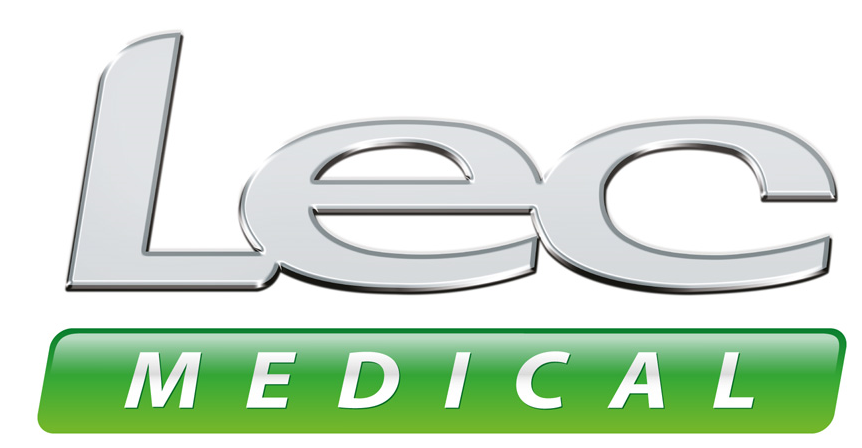 W - https://www.lec-medical.co.uk/T – 0344 815 3742E - sales@gdpa.co.ukLec medical and Glen Dimplex Medical Appliances are a division of Glen Dimplex Home Appliances Limited,Registered office: Stoney lane, Prescot, Merseyside, L35 2XW. Tel: 0344 248 4466Registered in England. 292306. A member of the Glen Dimplex Group of companies.